Unit 3 – Trade Union and Labour Rights 1865-1992Road Map -   Year 13 ‘Trade Union and Labour Rights’Road Map -   Year 13 ‘Trade Union and Labour Rights’Road Map -   Year 13 ‘Trade Union and Labour Rights’Road Map -   Year 13 ‘Trade Union and Labour Rights’Road Map -   Year 13 ‘Trade Union and Labour Rights’In this unit you will have the opportunity to study the struggle for union and labour rights across the period. You will judge how far the position of unions and workers improved. The aims are as follows:LG1: KnowledgeLG2: ApplicationLG3: SkillsAssessmentsGradesGradesGradesGradesIn this unit you will have the opportunity to study the struggle for union and labour rights across the period. You will judge how far the position of unions and workers improved. The aims are as follows:LG1: KnowledgeLG2: ApplicationLG3: SkillsIn this unit you will have the opportunity to study the struggle for union and labour rights across the period. You will judge how far the position of unions and workers improved. The aims are as follows:LG1: KnowledgeLG2: ApplicationLG3: SkillsIn this unit you will have the opportunity to study the struggle for union and labour rights across the period. You will judge how far the position of unions and workers improved. The aims are as follows:LG1: KnowledgeLG2: ApplicationLG3: SkillsIn this unit you will have the opportunity to study the struggle for union and labour rights across the period. You will judge how far the position of unions and workers improved. The aims are as follows:LG1: KnowledgeLG2: ApplicationLG3: SkillsIn this unit you will have the opportunity to study the struggle for union and labour rights across the period. You will judge how far the position of unions and workers improved. The aims are as follows:LG1: KnowledgeLG2: ApplicationLG3: SkillsThemesLearning Goals/Outcomes/ContentLearning Goals/Outcomes/Content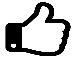 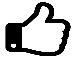 1)  To what extent did the position of unions and organised labour improve in the period 1865-1914?LG1: to know how the position of trade unions and organised labour changed at the end of the 19th Century and the reasons for a lack of change LG2: to apply this knowledge and form a judgement about how far the position of trade unions and organised labour changed during this timeLG3: change over time, causation, importanceLG1: to know how the position of trade unions and organised labour changed at the end of the 19th Century and the reasons for a lack of change LG2: to apply this knowledge and form a judgement about how far the position of trade unions and organised labour changed during this timeLG3: change over time, causation, importance2) In what ways did the years between the wars witness an improvement in the position of workers?LG1: to know how the position of workers and unions changed between the wars and the reasons for the changeLG2: to use this knowledge and make a judgement about how far the position of workers and unions improved during this timeLG3: change over time, causation, importanceLG1: to know how the position of workers and unions changed between the wars and the reasons for the changeLG2: to use this knowledge and make a judgement about how far the position of workers and unions improved during this timeLG3: change over time, causation, importance3) In what ways did the 1960’s see an improvement in the position of workers?LG1: to gain a knowledge of how the position of workers improved during the 1960’s and whyLG2: to apply this knowledge and make a judgement about how far the position of workers improved during the 1960’sLG3: change over time, causation, importanceLG1: to gain a knowledge of how the position of workers improved during the 1960’s and whyLG2: to apply this knowledge and make a judgement about how far the position of workers improved during the 1960’sLG3: change over time, causation, importance4)  How far did workers lose the gains they had made during the 1980’s and early 1990’s?LG1: to gain a knowledge of how the position of workers and unions changed at the end of the time period and whyLG2: to apply this knowledge to make a judgement about how far the position of workers and unions declined during this periodLG3: change over time, causation, importance LG1: to gain a knowledge of how the position of workers and unions changed at the end of the time period and whyLG2: to apply this knowledge to make a judgement about how far the position of workers and unions declined during this periodLG3: change over time, causation, importance 5) What impact did economic growth or depression have upon the position of workers?LG1: to gain a knowledge of the changes in the position of workers brought about by economic changeLG2: to apply this knowledge and make a judgement about the overall impact of economic change upon the position of workersLG3: change over time, causation, importanceLG1: to gain a knowledge of the changes in the position of workers brought about by economic changeLG2: to apply this knowledge and make a judgement about the overall impact of economic change upon the position of workersLG3: change over time, causation, importance6) How far did government action and the attitudes of the federal government help or hinder the development of labour rights? Pullman Strike and World WarsLG1: to gain a knowledge of how the attitudes and actions of the federal government helped and hindered the development of labour rightsLG2: to apply this knowledge and make a judgement of how far the attitudes and actions of the federal government helped in the development of labour rightsLG3: change over time, causation, importanceLG1: to gain a knowledge of how the attitudes and actions of the federal government helped and hindered the development of labour rightsLG2: to apply this knowledge and make a judgement of how far the attitudes and actions of the federal government helped in the development of labour rightsLG3: change over time, causation, importance7) How important were Presidents and the Supreme Court in the development of labour rights?LG1: to gain a knowledge of what the Supreme Court and the Presidents did in the development of labour rightsLG2: to apply knowledge and make a judgement about how far the Supreme Court and Presidents developed labour rightsLG3: change over time, causation, importanceLG1: to gain a knowledge of what the Supreme Court and the Presidents did in the development of labour rightsLG2: to apply knowledge and make a judgement about how far the Supreme Court and Presidents developed labour rightsLG3: change over time, causation, importance8) Study Skills: Thematic Essay Questions - How to write a themed paragraph that demonstrates synthesis LG1: to gain a knowledge about how to write a themed paragraph that demonstrates synthesisLG2: to apply this knowledge and write themed paragraphs that demonstrate synthesisLG3: importance, change over timeLG1: to gain a knowledge about how to write a themed paragraph that demonstrates synthesisLG2: to apply this knowledge and write themed paragraphs that demonstrate synthesisLG3: importance, change over time9)  How and why did divisions within the labour movement limit the progress of union rights?LG1: to gain a knowledge of the divisions within the labour movement and how this limited progressLG2: to apply this knowledge and judge the impact of division on the progression of union rightsLG3: change over time, importance, causationLG1: to gain a knowledge of the divisions within the labour movement and how this limited progressLG2: to apply this knowledge and judge the impact of division on the progression of union rightsLG3: change over time, importance, causation10)  Study Skills: Thematic Essay Question - How to plan an essayLG1: to gain a knowledge of how to plan a thematic essayLG2: to apply knowledge and plan a thematic essay that demonstrates careful and developed synthesis in themed paragraphsLG3: importance, change over timeLG1: to gain a knowledge of how to plan a thematic essayLG2: to apply knowledge and plan a thematic essay that demonstrates careful and developed synthesis in themed paragraphsLG3: importance, change over time